 “АЕЦ КОЗЛОДУЙ”ЕАД, гр. КозлодуйБългария, тел. 0973 7 35 30, факс 0973 7 60 27ИНФОРМАЦИОННО СЪОБЩЕНИЕУважаеми дами и господа,„АЕЦ Козлодуй” ЕАД уведомява всички заинтересовани лица, че във връзка със зададени въпроси по пазарна консултация №50206 с предмет „Доставка на устройство за газхроматографски анализ на масла” прави разяснения, както следва:  	Въпрос 1:В т.1 от Техническото Задание №21.ОРУ.Т3.29 е посочено изискване за „преносимо устройство“, но за описаните цели се използват лабораторни газхроматографски инструменти.Къде ще бъде използван инструмента и дали бихте приели лабораторен инструмент за целта?Отговор на въпрос 1:Устройството ще бъде използвано за газхроматографски анализ на масла от електрически съоръжения в обектите на АЕЦ Козлодуй, някой от които не са в непосредствена близост и технически е по-правилно пробите да се вземат на място от обучен персонал.  Устройства различно от упоменатото в техническото задание - "преносими устройство" не отговарят на изискванията на заданието.Въпрос 2:В т.1 от Техническото Задание №21.ОРУ.Т3.29 е посочено „11 (единадесет) вида газ“. Можете ли да посочите кои са те и в какви очаквани концентрации.Отговор на въпрос 2:В техническата спецификация към техническото задание( табличен вид) са упоменати  видовете газове и допустими концентрации.Въпрос 3:В т.2.7. от Техническото Задание №21.ОРУ.Т3.29 е посочено, че оборудването трябва да съответства на ASTM D3612 метод.  Този метод има няколко варианта. Можете ли да посочите на кой вариант – A, C или и двата трябва да съответства оборудването?Отговор  на въпрос 3:Изискването за изследване на  „11 (единадесет) вида газ“ в това число пропан определя варианта на метода, а именно ASTM D3612a (вакуумна дегазация). Въпрос 4:В т.3.1. сте посочили срок за доставка до 45 календарни дни.Изработването на подобен тип специализирано оборудване отнема по-дълъг период. Бихте ли приели по-дълъг срок за доставка, от порядъка на 90 дни?Отговор на въпрос 4:Срок  различен от упоменатия в техническото задание  не отговаря на изискванията на заданието.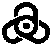 